Atividades para casa.CONTEÚDO PEDAGÓGICO.MATERNAL I (DÉCIMA SEMANA).OBJETIVOS:As atividades propostas têm como objetivo estimular o desenvolvimento integral das crianças trabalhando o cognitivo, físico e socioemocional a fim de proporcionar também uma maior interação entre a família.ROTINA DIÁRIA:1º-Leitura/ conversa sobre os combinados e regras; 2º-Roda de conversa; Comece falando informalmente sobre assuntos do cotidiano ou curiosidades pessoais a criança. A ideia é aproximar os pais do objeto do conhecimento em si, no caso, a própria conversa. Exemplos: como foi seu dia, falar sobre os membros da família, amiguinhos da escola, escolha do nome da criança, falar sobre a cidade etc.3º- Cantigas de RodaA musicalização com as cantigas de roda pode ser feita pelos pais/responsáveis resgatando as músicas que conhecem de sua infância ou por intermédio do uso de recursos digitais como CDs, DVDs ou vídeos:Link de sugestão: https://www.youtube.com/watch?v=V8JU4Q7hKe8}4º- Faça a Leitura diária do Alfabeto e dos números com as crianças:5º Realização das atividades pedagógicas::ORIENTAÇÃO:1- Conversar com a criança sobre os alimentos que tem em uma festa junina;2- Pintar a espiga de milho com as  cores verde e amarelo .3- Colar papel crepom  picado, nos grãos do milho.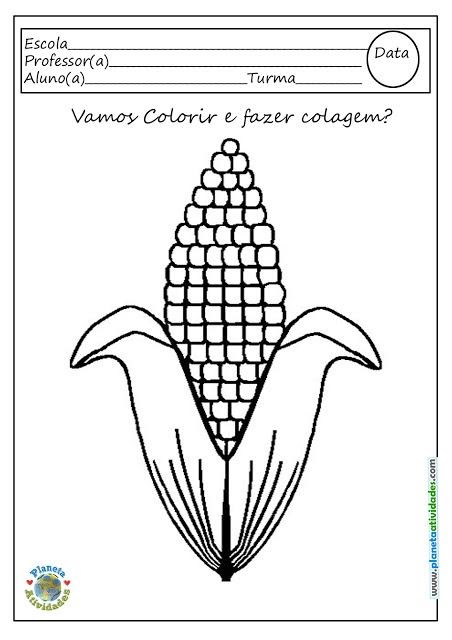  ORIENTAÇÃO:Pintar uma maça de verde e a outra de vermelho com giz de cera; omparar com a criança a diferença  entre as  cores,  depois falar  a respeito do paladar; (a maça verde é mais ou ácida que  a maçã vermelha) -  se possível fazer uma degustação para a criança perceber a diferença entre elas. 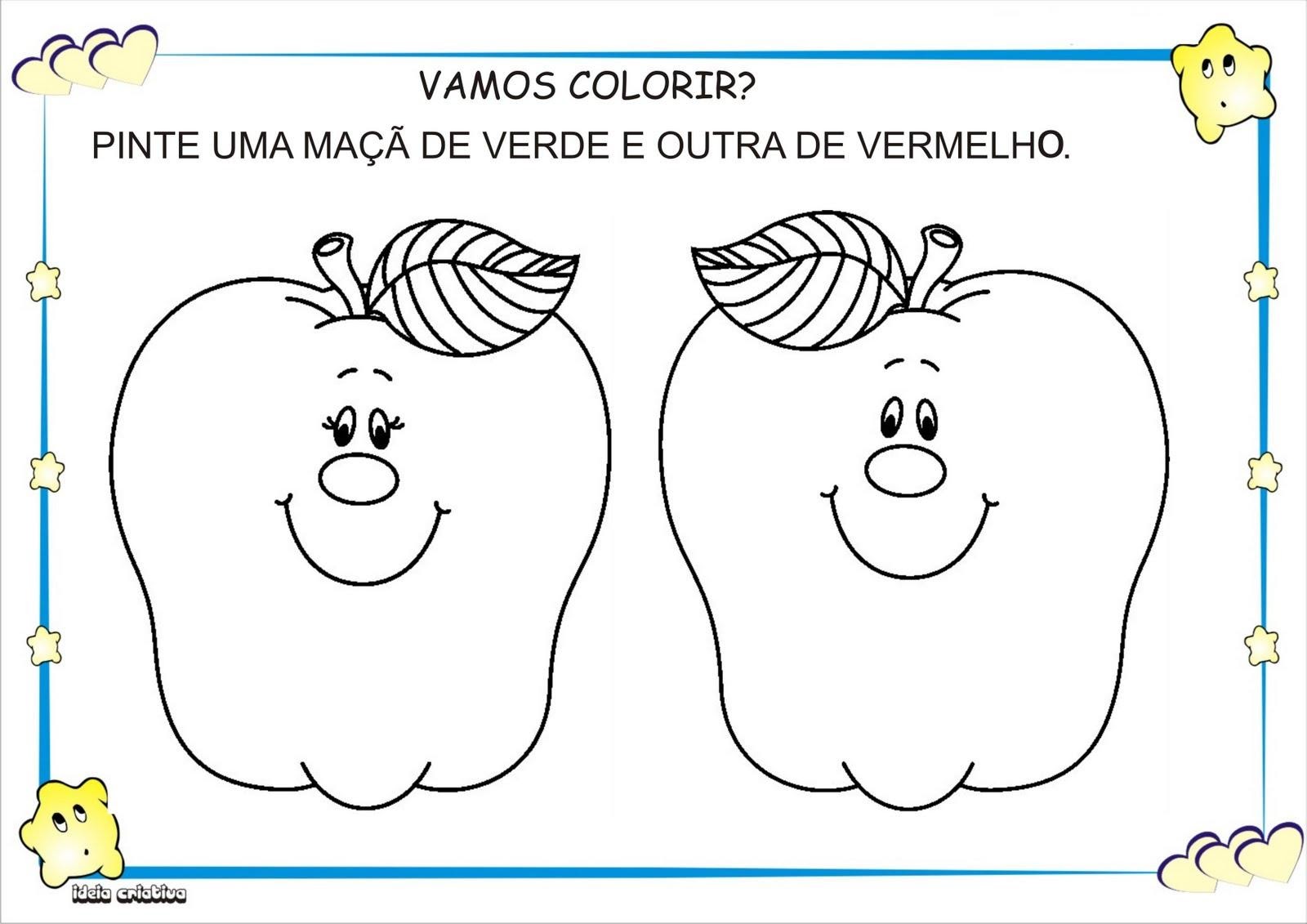 ORIENTAÇÃO:Pintar com giz de cera a bola, da cor escolhida pela criança;Pedir para criança rasgar papel  de várias cores e colar na bola.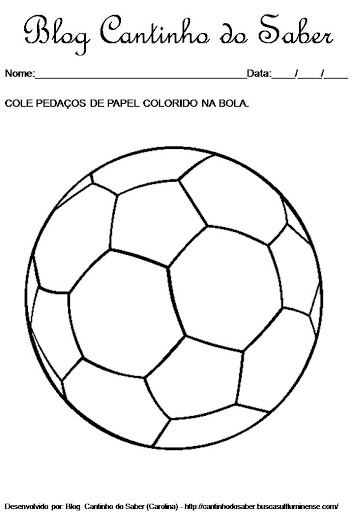  ORIENTAÇÃO:Está é a letra A;Mostrar para criança objetos  cujo nome inicie com a  letra  A;Exemplo :A de AviãoPintar as  figuras com giz de cera; Fazer  o contorno da letra A com tinta guache azul.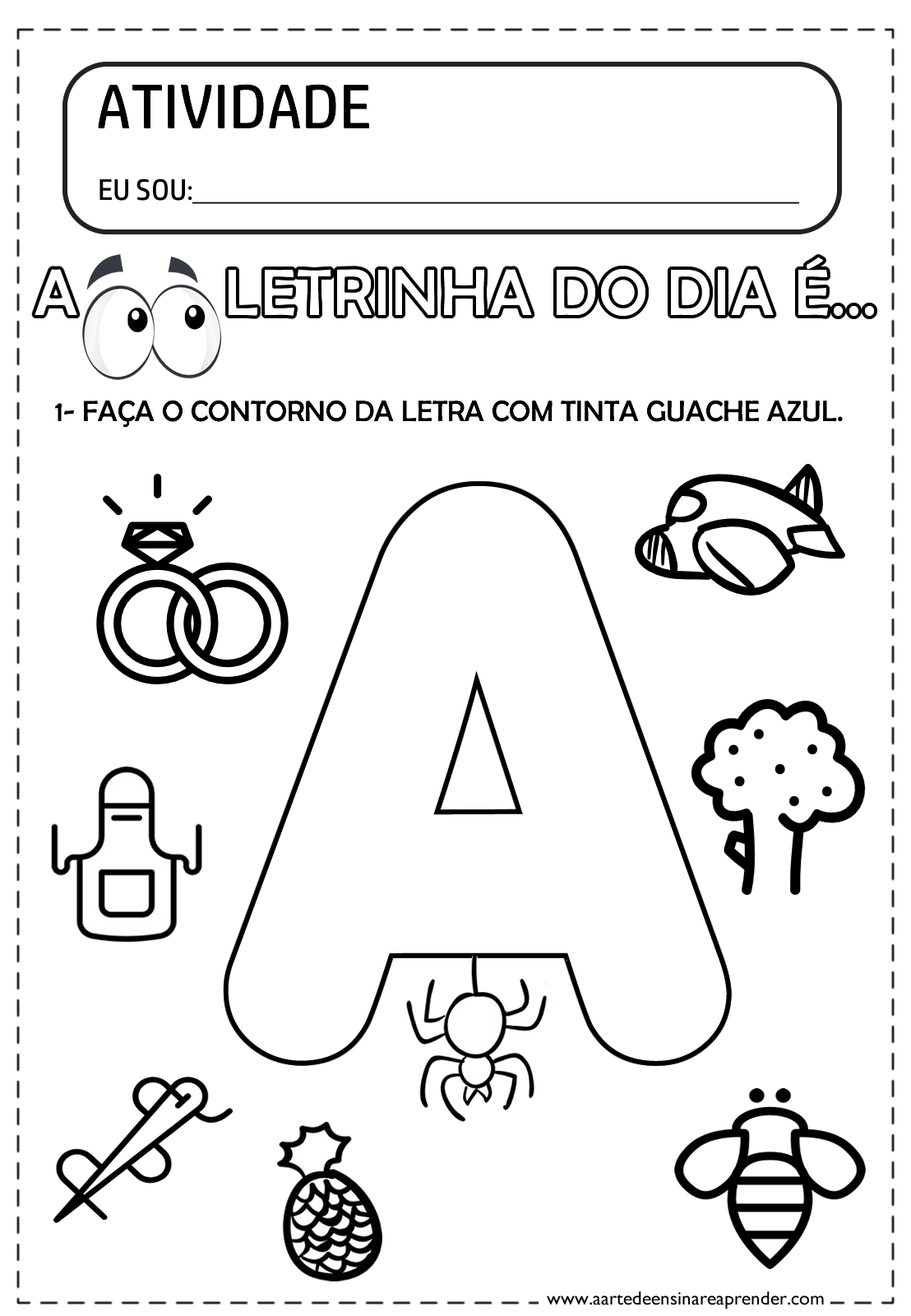 ORIENTAÇÃO:      1 - Conversar com a criança sobre a forma geométrica  estudada; 2 - Procurar em casa objetos com esse formato;3 – Rasgar uma folha de papel em pedacinhos;4 – colar os pedacinhos de papel no Circulo.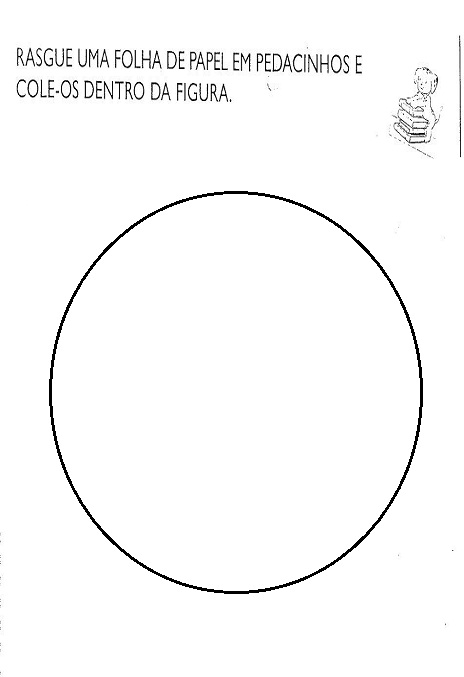 ATIVIDADE RETIRADA DA INTERNET.ATIVIDADES LÚDICAS:Querida criança! Logo tudo isso vai passar e estaremos juntos novamente. Saudades de vocês. ❤ 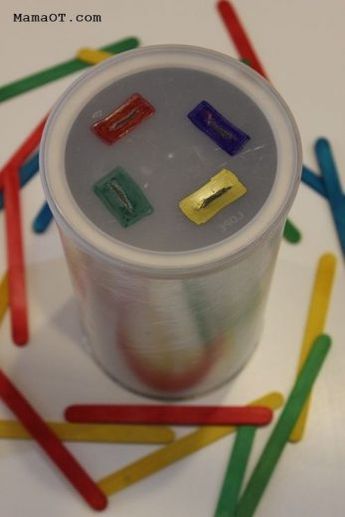 Material necessário:Uma lata com tampa de plástico;Cortar do tamanho que consiga colocar o palito de sorvete;Usar fita crepe colorida para indicar a cor correta;Palitos de sorvete das cores vermelho, amarelo,azul e verde.Fazer conforme a imagem.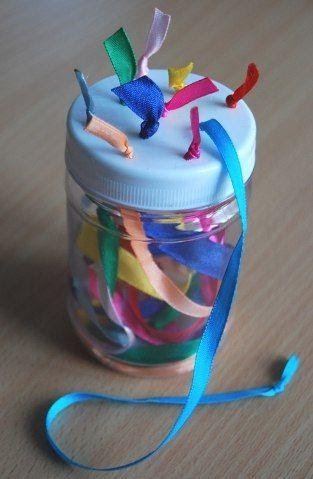 Material necessário:Uma  lata com tampa de plástico;Fazer furo da tampa;Fita de cetim de várias cores;Fazer um nó para a criança puxar;Fazer conforme a imagem.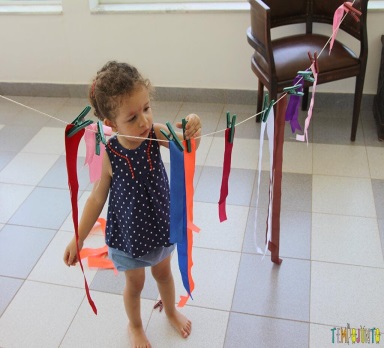 Material necessário:Prendedores ;Fitas de pano  .Varal de barbante;Pedir para a criança colocar no Varal ;Se não tiver fitas de pano pode ser roupa de boneca ou roupa da propria criança ;Fazer conforme a imagem.